متوسطة تلمساني عيسى تاجنة                                                                                                                                       المستوى : الاولى متوسط            	الاختبار الثاني في الاعلام الآلي                                اللقب  :                                                                                                                                                                                   الاسم :التمرين الأول :                                                                                                                                              القسم :1/ معالج النصوص Word:…………………………………………………………………………………………………………………………………………………………………………………………………………………………………………………2/ رتب خطوات الدخول الى معالج النصوص : 3/ اذكر انواع الفارة ؟ ……………………………….                                                                       ……………………………….                                ……………………………….                            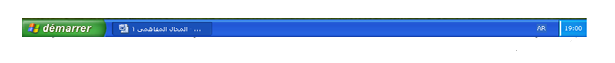 4/ ضع البيانات التالية : 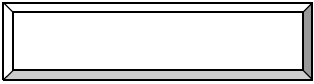 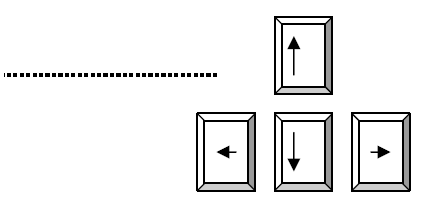 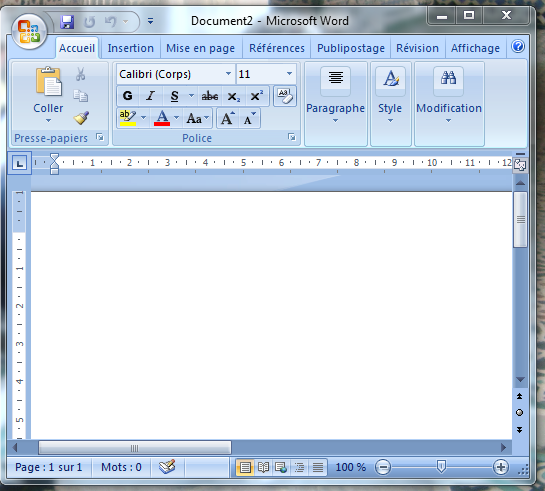 التمرين الثاني : اليك الفقرة التالية :                                                                                                                 الفيزياءالفيزياء بالعربية علم اليطبيعة ؛ هي العلم الذي يدرس كل ما يتعلق بالمادة و حركتها و الطاقة ، وتحاول أن تفهم الظظواهر الطبيعية والقوى المؤثرة في سيرها ، وصياغة المعرفة في قوانين لا تفسر العمليات السالفة فقط بل التنبؤ بمسيرة العمليات الطبيعية بنماذج تقترب رويدا رويدا من الواقع .اكتب الفقرة بالكمبيوتر  :1/ العنوان   :  في الوسط ، غليظ  ، مسطرا و بلون اخضر ،   الحجم 18 ، نوع الخط Arial2/ الفقرة :  بلون ازرق  ، الحجم الخط 16 . 3/ استعمل المصحح الاملائي لتصحيح الاخطاء الواردة في الفقرة ( الطبيعة ، الظواهر )؟4/ قم بحفظ الوثيقة في المكتب باسمك و قسمك .بالتوفيق 